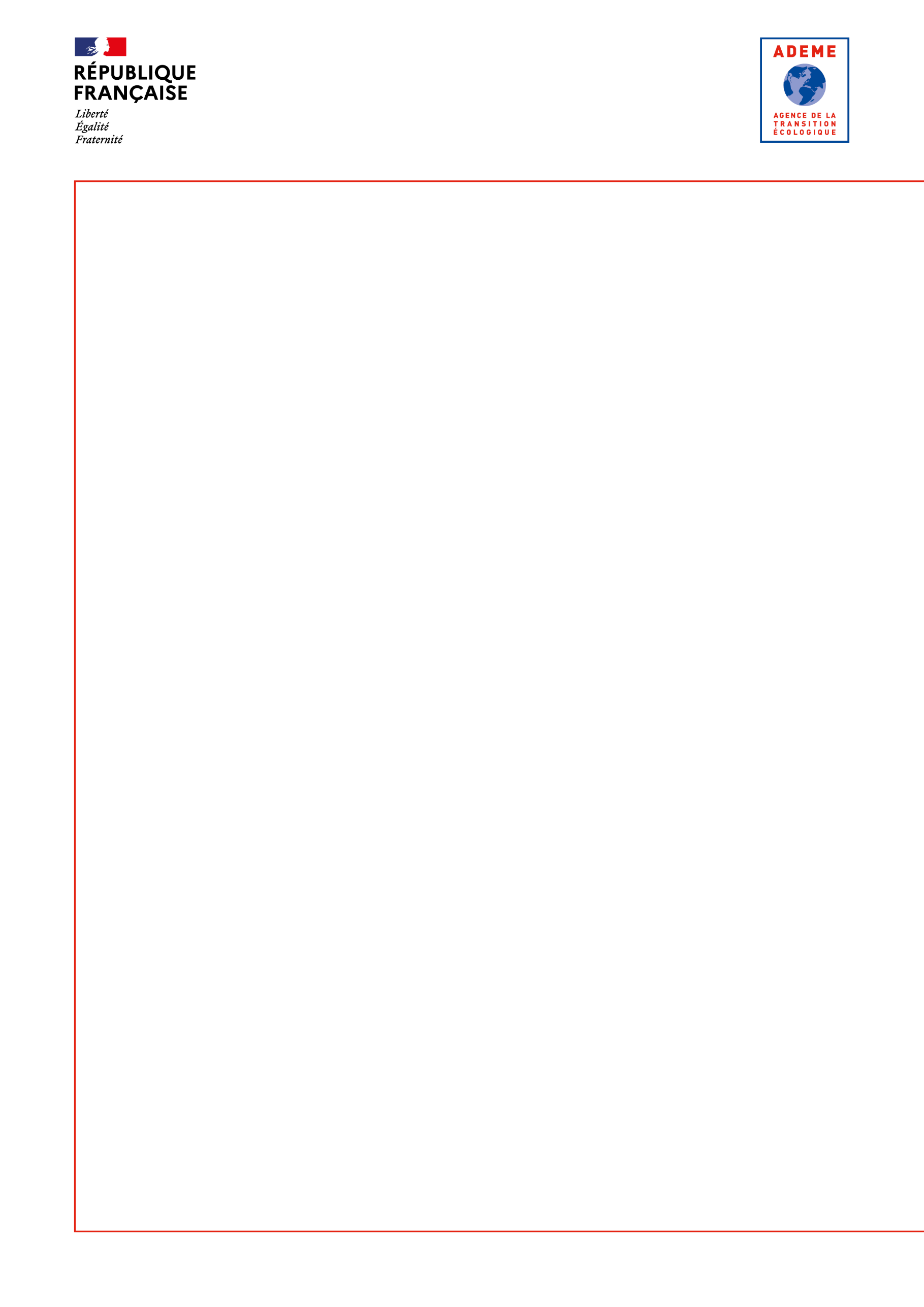 Description détaillée de l’opérationObjet de l’opérationSynthèse de l’opération (10 lignes max) : Insérer une présentation succincte du projet ainsi qu’un résumé du contexte local de l’opération mettant en avant les points forts/clefs et éventuellement les points faibles avec les réponses apportées (ce paragraphe doit permettre d’avoir une vision globale du dossier).Exemple : Il s’agit d’un projet récupération de chaleur fatale de XX pour alimenter YY sur la commune de ZZ.Cas des dossiers pour une demande d’aide Fonds Chaleur et de délivrance de CEE (cf. Conditions d’Eligibilité et de Financement Fonds Chaleur Chaleur Fatale 2022) : pour les équipements de récupération de chaleur fatale (Pièce n°1a) :Remplir l’attestation déclaration CEEContexte de l’opérationCadre de l’opérationInsérer un schéma de l’organisation : Un synoptique ou descriptif présentant l'identification, les rôles et relations des intervenants sur la récupération de chaleur (maître d’ouvrage, exploitants de la récupération, activité du site sur lequel est récupérée la chaleur).Joindre au dossier de demande d’aide, les documents attestant de l’engagement dans le projet de l’ensemble des parties prenantes (fournisseur ou consommateur de l’énergie) ainsi que des modalités économiques et contractuelles du projet (prix de vente de chaleur, durée d’engagement…).Intégration au territoire, historique de la situation existanteInsérer : Un descriptif de la situation existante (sources d’énergies utilisées et taux de couverture par des énergies renouvelables ou de récupération)Un argumentaire sur l’intérêt du projet par rapport à la situation actuelle et les perspectivesActions et études de faisabilité réalisées pour le montage de l’opération et sur les process (si nécessaire)Décrire succinctement les actions et synthétiser les études de faisabilité réalisées pour le montage du projet.Indiquer le / les bureaux d’études ayant réalisés les études de faisabilité du projet, ainsi que l’AMO éventuel.Une étude énergétique préalable récente (moins de 2 ans) devra obligatoirement avoir été menée sous la forme d’un diagnostic énergétique et/ou d’une étude de faisabilité. Cette étude doit porter sur les éléments visés par le projet (procédés, bâtiment…), ainsi que sur tous les autres éléments du site en interaction sur le plan énergétique avec lesdits éléments mais aussi sur une potentielle valorisation de la chaleur à l’extérieur du site. (joindre cette étude)Démarche d’économie d’énergie et description des besoins thermiques actuels et futursIndiquer le plan d’actions d’économie d’énergie : descriptif, le cas échéant, des travaux d’économie d’énergie prévus sur les procédés concernés par le projet. Ces données devront s’appuyer sur les études présentées au paragraphe précédent. Dimensionnement de l'installation de récupération de chaleur Dimensionnement de l'installation de récupération de chaleur Description synthétique du procédé producteur de chaleur fatalePréciser la nature de la source de chaleur fatale (gazeux, liquide, diffus), la disponibilité sur une année, la température, le débit…Description des besoins couverts par le projet de récupération de chaleur fataleDescription synthétique du site consommateur de chaleur fatale, ainsi que des moyens actuels de production et de distribution d’énergie.Préciser :L’usage de chaleur fatale (autres procédés du site, chauffage via réseau technique) ;L’énergie (nature et quantité annuelle) substituée par la chaleur fatale ;Le taux de couverture des besoins par l’énergie de récupération.Descriptif technique de l'installation et de ses performancesDescription des équipements prévus :Système de captage,Système de stockage de chaleur (horaire ou journalier),Système de remontée de température,Système de production de froid,Transport et distribution,Valorisation.Préciser les principales caractéristiques techniques des équipements envisagés (rendements, matériaux, fluide, SCOP et SEER…) ainsi que le nom des équipementiers pressentis pour le projet. Justification du dimensionnement de ces équipements à partir des courbes monotones annuelles.Joindre obligatoirement un schéma de principe lisible (A3 ou A4) du système de récupération de chaleur avec les bilans énergétiques, les compteurs d’énergie et le cas échéant les systèmes de stockage / remontée température Dans le cas spécifique de la récupération de chaleur fatale sur unités d’incinération (UIOM et UIDD)Sur le volet « déchets », préciser : Date de constructionDate d’installation des fours et leurs durées de viePrincipales étapes de développement et d'investissements passésRégime juridique d'exploitation et date de fin du régime juridiquePour les Unités d’Incinération des Ordures Ménagères (UIOM)Validation de la conformité de l'utilisation de l'UIOM avec les plans "déchets" départementaux ou régionauxLa répartition, le volume et l'origine des déchets actuellement incinérés :  OMR, DAE, Boues de STEP, DASRI   Le nombre d'habitants de référence,Le ratio kg/hab d’OMR incinérées,Une projection sur 12 ans qui correspond à la durée prévue pour les plans régionaux de gestion des déchets (6 ans + 6 ans de perspective) du volume et du mix incinérés, Nb hab et ratio kg/hab (hypothèses de calculs à préciser).Pour les Unités d’Incinérations de Déchets Dangereux (UIDD)La répartition, le volume et l'origine des déchets actuellement incinérés (dangereux, non dangereux le cas échéant), ainsi que son évolution attendue.Sur le volet énergie : Bilan énergétique : dresser le bilan énergétique annuel de l’unité d’incinération avant et après opération, intégrant notamment :L’éventuelle perte de production électrique annuelle (avec détail sur le soutirage de débits de vapeur pris en compte) et l’impact économique associéLe calcul du R1 et de l'EEMA : leur signification et les hypothèses de calcul avant et après travauxSpécifiquement pour les UIOM : l'impact potentiel sur la TGAP de l’optimisation énergétique de l’UIOMMontage juridique et contractuel / couverture des risquesDescription des engagements apportés par les différents acteurs projet afin de garantir le projet dans son ensemble.Synthèse des caractéristiques principales de la récupération de chaleurImpact environnemental (CO2, qualité air …)Evaluation des gains en émissions polluantes (NOx, SOx, PM)Évaluation des gains en émission de gaz à effet de serre (CO2 évitées), sur la base des facteurs de conversion de la BASE CARBONE de l’ADEME.Figure  : Base des facteurs de conversion de la BASE CARBONE - ADEMESystème de comptage, suivi, reporting de la production EnR&R Décrire le système de comptage destiné à assurer le suivi du fonctionnement et des performances des installations, et de vérifier la quantité d’énergie effectivement valorisée.Préciser sur le schéma de principe du système de récupération l’implantation des compteurs d’énergie.L’installation et l’exploitation du compteur devront respecter les mêmes modalités que les installations biomasse accompagnées par le Fonds Chaleur, répertoriées dans le cahier des charges de l’ADEME « Suivi à distance de la production d’énergie thermique ». Ce cahier des charges est disponible sur :www.ademe.fr/suivi-a-distance-production-denergie-thermique-installations-biomasse-energie Suivi et planning du projetInsérer un calendrier de réalisation faisant apparaître toutes les tranches de travaux. Indiquer les dates prévisionnelles clés suivantes :Démarrage des travaux,Mise en service de l’installation de récupération de chaleur,Mise en service des réseaux,Engagements spécifiquesLes mentions figurant en vert sont des variantes laissées à la discrétion de l’ADEME en fonction de la nature du projet et du calendrier de réalisation de l’opération. Le projet doit respecter toutes les lois et normes applicables et le bénéficiaire doit obtenir toutes les autorisations administratives nécessaires relatives à la conformité des installations.Engagement sur la valorisation thermiqueLe bénéficiaire s’engage sur une valorisation thermique de ………...MWh/an. (Au point de livraison ou en entrée PAC/CMV/TFP/groupe absorption)Cette valeur constitue la référence pour le calcul du versement du solde de la convention.Le montant du solde de l'aide relative à la récupération de chaleur fatale sera recalculé au prorata du nombre de MWh EnR&R réellement produits par l'installation aidée sur une période de 12 mois consécutifs (dans un délai de 24 mois après la mise en service de l'installation), par rapport à l'engagement initial.L’ADEME se réserve le droit de demander le remboursement de la totalité des aides versées si la production moyenne EnR est inférieure à 50% de l’engagement initial du maître d'ouvrage.Système de comptage, suivi, reporting de la production EnR&RLe bénéficiaire s’engage à mettre en place une instrumentation destinée à assurer le suivi du fonctionnement et des performances des installations pendant toute la durée de leur exploitation. Le comptage est un outil de pilotage à disposition du maitre-d’ouvrage, lui permettant de réaliser le bilan énergétique, de calculer des indicateurs tel que le rendement de l’installation et ainsi de suivre et vérifier le bon fonctionnement de son installation. L'installation et l'exploitation de comptages doit se faire dans le respect du décret 2006-447 (marquage CE) concernant les comptages transactionnels.Le bénéficiaire en assurera obligatoirement les frais d’entretien et s’assurera de la validité des données mesurées.Pour les projets de récupération de chaleur valorisant 12 000 MWh d’EnR&R : Pour une installation produisant plus de 12 000 MWh par an d’énergie thermique, le maître d’ouvrage s’engage à transmettre ses données de production thermique à l’ADEME (dans le respect du cahier des charges ADEME) jusqu’à 3 ans après le versement du solde, à travers une déclaration annuelle. Cette déclaration sera réalisée à travers un fichier de synthèse, où sera détaillé l’index de production cumulée par an ainsi que la date de relevé de l’index. Cette déclaration est faite sur l’honneur et sera accompagnée de photos témoins permettant de visualiser la production annuelle ainsi que le numéro de série du compteur. Une photo sera également transmise à l’initialisation du comptage. Dès la mise en service de l’installation, le maître d’ouvrage devra informer l’ADEME afin de mettre en place la procédure de suivi annuelle de la production thermique. En cas de manquement du bénéficiaire à cet engagement, le comptage de la chaleur ne pourra pas être déclenché.A compter de la date de réception de l’installation, le maître d'ouvrage dispose d’un délai maximum de 6 mois pour proposer une date de déclenchement du comptage de la chaleur.Pour mémoire, outre le comptage de production, le comptage d’énergie à chaque point de livraison (en sous-station) est obligatoire : article 86 de la loi 2010-788 du grenelle 2.L’ADEME pourra tenir compte d’aléas non imputables au bénéficiaire de l’aide dans la détermination de la date de démarrage du comptage de la chaleur. Le bénéficiaire de l’aide devra cependant alerter l’ADEME suffisamment en amont et préciser clairement les raisons.Le maître d'ouvrage est susceptible d’être contrôlé pour vérifier l’installation et l’exploitation correctes du compteur et de la transmission des données. En cas de dysfonctionnement du système de comptage et en application des règles générales, l'ADEME se réserve le droit de suspendre les aides et de demander la restitution des aides déjà attribuées. Engagement sur l’obtention de Certificats d’économie d’énergie (CEE)OPTION 1 (POUR PROJETS AYANT DEMANDE DES CEE)Le montant maximum de l’aide tient compte des montants de CEE déclarés lors du dépôt de la demande d’aide.Le Bénéficiaire s’engage à ne pas solliciter plus de CEE que le montant déclaré, soit XXX MWh Cumac. Le montant de l'aide globale pourrait être revu pour les projets qui bénéficieraient réellement d’un montant de CEE supérieur au montant prévisionnel déclaré, soit XXX €.OPTION 2 (POUR PROJETS N’AYANT PAS DEMANDE DE CEE)Le Bénéficiaire s’engage à ne pas solliciter de CEE dans le cadre de ce projet.Rapports / documents à fournir lors de l’exécution du contrat de financement Selon les indications du contrat, vous devrez nous transmettre un ou plusieurs des rapports ci-dessous.Un rapport intermédiaire, à remettre, dans les 3 mois suivant la mise en service de l’installation de récupération de chaleur comprenant : Une description de l’installation précisant notamment la marque et le modèle des équipements ainsi que le cas échéant la performance ;Le schéma des flux thermiques de l’installation ;La copie des procès-verbaux de réception définitive des installations attestant du bon fonctionnement de l’installation ;Plan de masse définitif avec les échangeurs et réseaux ;La proposition d’une date de déclenchement du comptage de la chaleur.Un rapport final, à remettre dans un délai maximum de 24 mois après la mise en service de l’installation et avant la date de fin de l’opération comprenant :Un bilan énergétique présentant les résultats réels consolidés sur une pleine année de production :Deux situations sont à distinguer (supprimer les mentions inutiles) :Pour les installations inférieures ou égales à 12 GWh/an:  Présentation, dans un délai maximum de 24 mois après la mise en service de l'installation, des résultats réels de la récupération de chaleur restituée consolidée au moins sur 12 mois mesurée au(x) compteur(s) d’énergieOU Pour les installations supérieures à 12 GWh/an (transmission mensuelle des données de production) : Présentation, dans un délai maximum de 24 mois après la mise en service de l'installation, des résultats réels de la récupération de chaleur restituée consolidée au moins sur 12 mois sur le compteur de chaleur (engagement du bénéficiaire de transmettre les données mensuelles du compteur pendant 3 ans)Les modifications techniques éventuelles apportées sur l’installation La liste des problèmes techniques éventuels rencontrés depuis la mise en service de l’installationLe cas échéant, fourniture d’un rapport attestant le bon fonctionnement du système de télé-relève de la récupération de chaleur. Fournir des photos de l'installation réalisée que l'ADEME pourra réutiliser dans le respect des crédits photos indiqués sur les images transmises.Résumé technique du système de récupération et de valorisation d’énergieRésumé technique du système de récupération et de valorisation d’énergieType d’énergie de récupération- Chaleur fatale : gazeux, liquide, diffus / tout secteur - Gaz fatal : gaz sous-produit par le procédé et énergétiquement valorisable (CO, gaz de four à coke, gaz de four à arc, H2…) inclus l’énergie de détente du gazSecteur d’activité du vendeur de chaleurIndustrie dite manufacturière(Chimie, Papiers-cartons, métaux, agro-alimentaire, matériaux non métalliques, autres secteurs industriels…), Secteur du raffinage, UIOM / UVE / UIDD, STEP, Data-centers, Autre tertiaire (préciser)Puissance thermique récupérée MWTempérature du gisement de chaleur°CQuantité de chaleur fatale valorisée (point de livraison ou en entrée PAC/CMV/TFP/groupe absorption)MWh/anInstallation d’une machine thermodynamiqueSi OUI, supprimer les mentions inutiles : PAC, CMV, PAC en montage TFP, Groupe absorption, …NON (supprimer les deux lignes ci-dessus)Nature du compresseurElectrique ou gaz naturelQuantité de chaleur produite (sortie PAC/CMV/TFP/groupe absorption)MWh/anQuantité de froid produit (sortie PAC/CMV/TFP/groupe absorption)MWh/anConsommation compresseur et/ou auxiliaires (condenseur, pompes, ventilateurs, et éventuellement dégivrage)MWh/anCréation ou extension d’un réseau de chaleur (chauffage de bureaux)OUI / NONNombre de tonnes équivalent CO2 évitéestCO2e/anUnitésAvant opérationAprès opérationTonnage incinérét/anEnergie contenue dans les déchets (issue du PCI pris en compte)MWh/anEnergie totale produite (sortie de chaudière)MWh/anEnergie électrique produite MWhelec/anvendue AutoconsomméeEnergie thermique produiteMWhth/anvendue AutoconsomméeRendement global (EEMA)%R1 français (=Pe) %* les données de production et consommations MWh sont annuellesSituation actuelleSituation future
(actuel + projet FC) Projet Fonds Chaleur
(ou différence vs actuelle)PRODUCTIONChaleur de récupérationQuantité de chaleur fatale valorisée (point de livraison ou en entrée machine thermodynamique) MWh/an :PRODUCTIONChaleur de récupérationVenduePRODUCTIONChaleur de récupérationAutoconsomméePRODUCTIONChaleur de récupérationPuissance thermique récupérée (MW)PRODUCTIONChaleur de récupérationmixité MWh/an %PRODUCTIONChaleur de récupérationSi UIOM ou UIDD, énergie électrique  produite MWh/an :PRODUCTIONChaleur de récupérationVenduePRODUCTIONChaleur de récupérationAutoconsomméePRODUCTIONChaleur de récupérationSi UIOM ou UIDD, E.entrée (énergie en entrée de centrale calculée sur la base du pouvoir calorifique inférieur des entrants) MWh/anPRODUCTIONChaleur de récupérationSi UIOM ou UIDD, rendement global EEMAPRODUCTIONChaleur de récupérationSi UIOM ou UIDD, R1 français(=Pe)PRODUCTIONCombustible AppointProduction GN MWhPRODUCTIONCombustible AppointConsommation MWh entrée chaudièrePRODUCTIONCombustible AppointRendement chaudière GNPRODUCTIONCombustible AppointPuissance GN  MWPRODUCTIONCombustible Appointmixité MWh/an %PRODUCTIONCombustible AppointTonnes de CO2/an produites (ref. base carbone ADEME) PRODUCTIONCombustible 3Production YY MWhPRODUCTIONCombustible 3Consommation MWh entrée chaudièrePRODUCTIONCombustible 3Rendement production YYPRODUCTIONCombustible 3Puissance YY MWPRODUCTIONCombustible 3mixité MWh/an %PRODUCTIONCombustible 3Tonnes de CO2/an produites (ref. base carbone ADEME) PRODUCTIONEnR 1Production YY1 MWhPRODUCTIONEnR 1Puissance YY MWPRODUCTIONEnR 1mixité MWh/an %PRODUCTIONEnR 1Tonnes de CO2/an produites (ref. base carbone ADEME) PRODUCTIONEnR 2Production YY2 MWhPRODUCTIONEnR 2Puissance YY MWPRODUCTIONEnR 2mixité MWh/an %PRODUCTIONEnR 2Tonnes de CO2/an produites (ref. base carbone ADEME) PRODUCTIONTotalTotal production MWh
( chaleur injectée dans le RC)PRODUCTIONTotalTotal production EnR&R MWh
(chaleur EnR&R injectée dans le RC) MWh EnR&R sup. produitsPRODUCTIONTotalTotal production EnR&R MWh
(chaleur EnR&R injectée dans le RC)Dont 
: +…MWh EnR&R injecté dans l'extension
+…MWhEnR&R injecté dans l'existantPRODUCTIONTotalPuissance totale MWPRODUCTIONTotalTaux EnR&R 
(Taux EnR&R injecté dans le RC, Eligibilité > 65%)PRODUCTIONTotalCO2 évité (tonnes) :
réf: base carbone ADEMEPRODUCTIONTotalCommentaires - détails complémentairesFacteur d’émissions moyen des mixes électriques en France Facteur d’émissions moyen des mixes électriques en France France continentale0,0571 kgCO2e/kWhEF (EF = énergie finale)La Corse0,525 kgCO2e/kWhEFLa Réunion0,693 kgCO2e/kWhEFLa Martinique0,709 kgCO2e/kWhEFLa Guadeloupe0,605 kgCO2e/kWhEFLa Guyane0,311 kgCO2e/kWhEFMayotte0,679 kgCO2e/kWhEFCombustibles liquidesTotal combustion (kgCO2e/kWhPCI)Pétrole brut 0,264Fioul domestique (FOD)0,272Fioul lourd (FOL)0,283Essence pure0,267Diesel / Gazole pur0,272Butane0,233Propane0,233Bitume0,294Naptha0,265Huile de schiste0,264Combustibles solidesTotal combustion (kgCO2e/kWhPCI)Charbon à coke0,345Charbon à vapeur0,345Charbon sous-bitumineux0,347Houille0,346Agglomérés de houille0,345Lignite0,363Briquettes de lignite0,357Tourbe 0,399Anthracite0,355Schistes bitumineux0,385Coke de houille0,388Coke de lignite0,392Coke de pétrole0,348Ordures ménagères0,345Pneumatiques0,306Plastiques0,27Combustibles gazeuxTotal combustion(kgCO2e/kWhPCI)Gaz de haut fourneau0,968Gaz de cokerie0,171Gaz Naturel Liquéfié0,204Gaz Naturel « Mix France »0,187